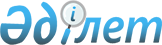 О представлении на утверждение кандидатуры на должность в Секретариате Интеграционного комитета Евразийского экономического сообщества в соответствии с квотой, закрепленной за Республикой Казахстан
					
			Утративший силу
			
			
		
					Постановление Правительства Республики Казахстан от 21 апреля 2008 года № 372. Утратило силу постановлением Правительства Республики Казахстан от 9 сентября 2011 года № 1037      Сноска. Утратило силу постановлением Правительства РК от 09.09.2011 № 1037.

      В соответствии с положением о должностных лицах органов Евразийского экономического сообщества, утвержденным решением Межгосударственного совета Евразийского экономического сообщества от 31 мая 2001 года N 14, Правительство Республики Казахстан  ПОСТАНОВЛЯЕТ : 

      1. Одобрить предложение Министерства иностранных дел Республики Казахстан о представлении кандидатуры Малдыбаева Казбека Малдыбаевича на утверждение на должность заместителя руководителя Правового департамента Секретариата Интеграционного комитета Евразийского экономического сообщества в соответствии с квотой, закрепленной за Республикой Казахстан. 

      2. В связи с истечением срока пребывания в должности заместителя руководителя Правового департамента Секретариата в соответствии с квотой, закрепленной за Республикой Казахстан, отозвать Сейтимбетову Сауле Мырзахановну. 

      3. Признать утратившими силу: 

      1)  постановление Правительства Республики Казахстан от 3 ноября 2004 года N 1141 "О представлении на утверждение кандидатур на должности в Секретариате Интеграционного комитета Евразийского экономического сообщества в соответствии с квотами, закрепленными за Республикой Казахстан"; 

      2) пункт 2 постановления Правительства Республики Казахстан от 6 ноября 2007 года N 1050 "О представлении на утверждение кандидатуры на должность в Секретариате Интеграционного комитета Евразийского экономического сообщества в соответствии с квотой, закрепленной за Республикой Казахстан". 

      4. Настоящее постановление вводится в действие со дня подписания.        Премьер-Министр 

      Республики Казахстан                       К. Масимов 
					© 2012. РГП на ПХВ «Институт законодательства и правовой информации Республики Казахстан» Министерства юстиции Республики Казахстан
				